Publicado en  el 23/09/2016 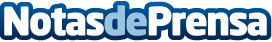 La Unión Europea registra un 15% de aumento de mercancía falsificadaEstos datos  se desprende del último informe de las autoridades aduaneras, que encautaron durante 2015 alrededor de 5 millones de artículos falsificados más que el 2014Datos de contacto:Nota de prensa publicada en: https://www.notasdeprensa.es/la-union-europea-registra-un-15-de-aumento-de Categorias: Internacional Finanzas Consumo http://www.notasdeprensa.es